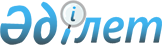 Ескелді ауданы мәслихатының 2008 жылғы 22 желтоқсандағы 18-107 санды "Ескелді ауданының 2009 жылға арналған аудандық бюджеті туралы" шешіміне өзгерістер мен толықтырулар енгізу туралы
					
			Күшін жойған
			
			
		
					Алматы облысы Ескелді аудандық мәслихатының 2009 жылғы 5 тамыздағы N 28-173 шешімі. Алматы облысының Әділет департаменті Ескелді ауданының Әділет басқармасында 2009 жылы 13 тамызда N 2-9-86 тіркелді. Күші жойылды - Алматы облысы Ескелді аудандық мәслихатының 2010 жылғы 14 мамырдағы N 39-244 шешімімен      Ескерту. Күші жойылды - Алматы облысы Ескелді аудандық мәслихатының 2010.05.14 N 39-244 Шешімімен       

Қазақстан Республикасының Бюджет Кодексінің 106-бабының 1-тармағын және 109-бабының 1-тармағын басшылыққа ала отырып, Қазақстан Республикасының "Қазақстан Республикасындағы жергілікті мемлекеттік басқару және өзін өзі басқару туралы" Заңының 6-бабының 1-тармағына сәйкес, Ескелдi аудандық мәслихаты ШЕШІМ ҚАБЫЛДАДЫ:

       

1. Ескелді аудандық мәслихатының 2008 жылғы 22 желтоқсандағы "Ескелді ауданының 2009 жылға арналған аудандық бюджеті туралы" 18-107 санды, 2009 жылдың 8 қаңтарда нормативтік құқықтық актілерді мемлекеттік тіркеу тізілімінде N 2-9-73 тіркеу нөмірлі шешіміне, 2009 жылдың 23 ақпандағы "Ескелді ауданының 2009 жылға арналған бюджетіне өзгерістер мен толықтырулар енгізу туралы" N 21-127 санды, 2009 жылдың 10 наурызда нормативтік құқықтық актілерді мемлекеттік тіркеу тізілімінде N 2-9-76 тіркеу нөмірлі шешіміне, 2009 жылдың 22 сәуірдегі "Ескелді ауданының 2009 жылға арналған бюджетіне өзгерістер мен толықтырулар енгізу туралы" N 24-154 санды, 2009 жылдың 23 сәуірде нормативтік құқықтық актілерді мемлекеттік тіркеу тізілімінде N 2-9-83 тіркеу нөмірлі шешіміне мынадай өзгерістер мен толықтырулар енгізілсін:



      1 тармақтағы тармақшасындағы:

      "Кірістер" деген жол бойынша "2406282" саны "2430919" санына ауыстырылсын;

      оның ішінде:

      "салықтық түсімдер" деген жол бойынша "56834" саны "57763" санына ауыстырылсын;

      "салықтық емес түсімдер" деген жол бойынша "10061" саны "16955" санына ауыстырылсын;

      "Негізгі капиталды сатудан түсетін түсімдер" деген жол бойынша "8900" саны "6077" санына ауыстырылсын;

      "Ресми трансферттерден түсетін түсімдер" деген жол бойынша "2330487 саны "2350124" санына ауыстырылсын.



      2 тармақшасындағы:

      "Шығындар" деген жол бойынша "2398477" саны "2423114" санына ауыстырылсын;



       6 тармақтағы:



      4 тармақшасында: "Білім беру мекемелеріне" деген жол бойынша "1355879" саны "1367204" санына ауыстырылсын;



      6 тармақшасында: "Тұрғын үй - коммуналдық шаруашылық" деген жол бойынша "232168" саны "231199" санына ауыстырылсын,



      7 тармақшасында: "Мәдениет, спорт, туризм және ақпараттық кеңістік" деген жол бойынша "57553" саны "94455" санына ауыстырылсын;



      8 тармақшасында: "Ауыл су, орман, балық шаруашылығы, ерекше қорғалатын табиғи аумақтар, қоршаған ортаны және жануарлар дүниесін қорғау, жер қатынастары" деген жол бойынша "383071" саны "368742" санына ауыстырылсын;



      11 тармақшасында: "Басқа да жергілікті органдар" деген жол бойынша "21815" саны "13523" санына ауыстырылсын.



      12 тармақшасымен "Сумен жабдықтау және су бөлу жүйесінің қызмет етуіне" 1600 мың сомасымен толықтырылсын;



      13 тармақшасымен "Ауданның коммуналдық меншігіндегі жылу жүйелерін қолдануды ұйымдастыруына" 4500 мың сомасымен толықтырылсын.

       

2. Көрсетілген шешімнің 1 қосымшасы осы шешімнің 1 қосымшасына сәйкес 2009 жылға арналған аудандық бюджеттің бюджеттік бағдарламалары жаңа редакцияда баяндалсын.

       

3. Көрсетілген шешімнің 2 қосымшасы осы шешімнің 2 қосымшасына сәйкес 2009 жылға арналған аудандық бюджеттің бюджеттік бағдарламалары жаңа редакцияда баяндалсын.

       

4. Көрсетілген шешімнің 3 қосымшасы осы шешімнің 3 қосымшасына сәйкес 2009 жылға арналған аудандық бюджеттің бюджеттік бағдарламалары жаңа редакцияда баяндалсын.

       

5. Осы шешім 2009 жылдың 1 қаңтарынан бастап қолданысқа енеді.      Ескелді аудандық мәслихатының

      IV шақырылымындағы ХХVIII

      сессиясының төрағасы                       Есдәулетов Қуат Райқұлұлы      Ескелді аудандық

      мәслихатының хатшысы                       Тастанбаев Қалабек Тастанбайұлы

Ескелді аудандық мәслихатының

2009 жылғы 5 тамыздағы 28-173

санды "2008 жылғы 22 желтоқсандағы

18-107 санды "Ескелді ауданының

2009 жылға арналған аудандық

бюджеті туралы" шешіміне

өзгерістер мен толықтырулар

енгізу туралы" шешіміне

1 қосымша2008 жылғы 22 желтоқсандағы

"Ескелді ауданының 2009 жылға

арналған аудандық бюджеті туралы"

18-107 санды шешіміне

1 қосымша

Ескелді аудандық мәслихатының

2009 жылғы 5 тамыздағы 28-173

санды "2008 жылғы 22 желтоқсандағы

18-107 санды "Ескелді ауданының

2009 жылға арналған аудандық

бюджеті туралы" шешіміне

өзгерістер мен толықтырулар

енгізу туралы" шешіміне

2 қосымша2008 жылғы 22 желтоқсандағы

"Ескелді ауданының 2009 жылға

арналған аудандық бюджеті туралы"

18-107 санды шешіміне

2 қосымша 

2009 жылға арналған аудандық бюджетте жергілікті бюджеттік

бағдарламаларының тізімі

Ескелді аудандық мәслихатының

2009 жылғы 5 тамыздағы 28-173

санды "2008 жылғы 22 желтоқсандағы

18-107 санды "Ескелді ауданының

2009 жылға арналған аудандық

бюджеті туралы" шешіміне

өзгерістер мен толықтырулар

енгізу туралы" шешіміне

3 қосымша2008 жылғы 22 желтоқсандағы

"Ескелді ауданының 2009 жылға

арналған аудандық бюджеті туралы"

18-107 санды шешіміне

3 қосымша 

2009 жылға арналған аудандық бюджетте жергілікті бюджеттік даму

бағдарламаларының тізімі
					© 2012. Қазақстан Республикасы Әділет министрлігінің «Қазақстан Республикасының Заңнама және құқықтық ақпарат институты» ШЖҚ РМК
				СанатыСанатыСанатыСанатыСомасы

мың теңгеСыныбыСыныбыСыныбыСомасы

мың теңгеIшкi сыныбыIшкi сыныбыСомасы

мың теңгеА Т А У ЫСомасы

мың теңге12345КІРІСТЕР243091901Салықтық түсімдер5776304Меншiкке салынатын салықтар482031Мүлiкке салынатын салықтар171303Жер салығы81464Көлiк құралдарына салынатын салық182685Бірыңғай жер салығы465905Тауарларға, жұмыстарға және қызметтерге салынатын ішкі салықтар56312Акциздер4063Табиғи және басқа да ресурстарды пайдаланғаны үшін түсетін түсімдер10004Кәсіпкерлік және кәсіби қызметті жүргізгені үшін алынатын алымдар422508Заңдық мәнді іс - әрекеттерді жасағаны және (немесе) оған уәкілеттігі бар мемлекеттік органдар немесе лауазымды адамдар құжаттар бергені үшін алатын міндетті төлемдер39291Мемлекеттік баж39292Салықтық емес түсiмдер1695501Мемлекет меншіктен түсетін түсімдер8063Мемлекет меншігіндегі акциялардың мемлекеттік пакетіне дивидендтер65Мемлекет меншігіндегі мүлікті жалға беруден түсетін кірістер80004Мемлекеттік бюджеттен қаржыландырылатын, сондай-ақ Қазақстан Республикасы Ұлттық Банкінің бюджетінен (шығыстар сметасынан) ұсталатын және қаржыландырылатын мемлекеттік мекемелер салатын айыппұлдар, өсімпұлдар, санкциялар, өндіріп алулар160091Мұнай секторы кәсіпорындарынан түсетін түсімдерді қоспағанда, мемлекеттік бюджеттен қаржыландырылатын, сондай-ақ Қазақстан Республикасы Ұлттық Банкінің бюджетінен (шығыстар сметасынан) ұсталатын және қаржыландырылатын мемлекеттік мекемелер салатын айыппұлдар, өсімпұлдар, санкциялар, өндіріп алулар1600906Басқа да салық емес түсімдер1401Басқа да салық емес түсімдер1403Негізгі капиталды сатудан түсетін түсімдер607703Жердi және материалдық емес активтердi сату60771Жерді сату60774Трансферттердің түсімдері235012402Мемлекеттiк басқарудың жоғары тұрған органдарынан түсетiн трансферттер23501242Облыстық бюджеттен түсетiн трансферттер2350124СанатыСанатыСанатыСанатыСомасы

мың теңгеСыныбыСыныбыСыныбыСомасы

мың теңгеIшкi сыныбыIшкi сыныбыСомасы

мың теңгеА Т А У ЫСомасы

мың теңге12345V. Бюджет тапшылығы (профициті)-22195VI.Бюджет тапшылығын қаржыландыру (профицитін пайдалану)221958Бюджет қаражаттарының пайдаланылатын қалдықтары2219501Бюджет қаражаты қалдықтары221951Бюджет қаражатының бос қалдықтары22195Функционалдық топФункционалдық топФункционалдық топФункционалдық топФункционалдық топСомасы

мың теңгеКіші функцияКіші функцияКіші функцияКіші функцияСомасы

мың теңгеБюджеттік бағдарламалардың әкiмшiсiБюджеттік бағдарламалардың әкiмшiсiБюджеттік бағдарламалардың әкiмшiсiСомасы

мың теңгеБағдарламаБағдарламаСомасы

мың теңгеА Т А У ЫСомасы

мың теңге123467ШЫҒЫНДАР - барлығы242311401Жалпы сипаттағы мемлекеттiк қызметтер1280921Мемлекеттiк басқарудың жалпы функцияларын орындайтын өкiлдi, атқарушы және басқа органдар109344112Аудан (облыстық маңызы бар қала) мәслихатының аппараты8649001Аудан (облыстық маңызы бар қала) мәслихатының қызметін қамтамасыз ету8649122Аудан (облыстық маңызы бар қала) әкімінің аппараты39050001Аудан (облыстық маңызы бар қала) әкімінің қызметін қамтамасыз ету39050123Қаладағы аудан, аудандық маңызы бар қала, кент, ауыл (село), ауылдық (селолық) округ әкімінің аппараты61645001Қаладағы ауданның, аудандық маңызы бар қаланың, кенттің, ауылдың (селоның), ауылдық (селолық) округтің әкімі аппаратының қызметін қамтамасыз ету616452Қаржылық қызмет12009452Ауданның (облыстық маңызы бар қала) қаржы бөлімі12009001Қаржы бөлімінің қызметін қамтамасыз ету11300003Салық салу мақсатында мүлікті бағалауды жүргізу70905Жоспарлау және статистикалық қызмет6739453Ауданның(облыстық маңызы бар қала) экономика және бюджеттік жоспарлау бөлімі6739001Ауданның экономика және бюджеттік жоспарлау бөлімінің қызметін қамтамасыз ету673902Қорғаныс1431Әскери мұқтаждар143122Аудан (облыстық маңызы бар қала) әкімінің аппараты143005Жалпыға бірдей әскери міндетті атқару шеңберіндегі іс-шаралар14303Қоғамдық тәртіп, қауіпсіздік, құқықтық, сот, қылмыстық-атқару қызметі150001Құқықтық қорғау қызметі1500458Ауданның (облыстық маңызы бар қаланың) тұрғын үй-коммуналдық шаруашылығы, жолаушылар көлігі және автомобиль жолдары бөлімі1500021Елдi мекендерде жол жүрісі қауiпсiздiгін қамтамасыз ету150004Бiлiм беру136720401Мектепке дейiнгi тәрбие және оқыту34719464Ауданның (облыстық маңызы бар қаланың) білім беру бөлімі34719009Мектепке дейінгі тәрбие ұйымдарының қызметін қамтамасыз ету3471902Бастауыш, негізгі орта және жалпы орта білім беру1143368123Қаладағы аудан, аудандық маңызы бар қала, кент, ауыл (село), ауылдық (селолық) округ әкімінің аппараты6429005Ауылдық (селолық) жерлерде балаларды мектепке дейін тегін алып баруды және кері алып келуді ұйымдастыру6429464Ауданның (облыстық маңызы бар қаланың) білім беру бөлімі1136939003Жалпы білім беру1124224010Республикалық бюджеттен берілетін нысаналы трансферттердің есебінен білім берудің мемлекеттік жүйесіне оқытудың жаңа технологияларын енгізу1271509Білім беру саласындағы өзге де қызметтер189117464Ауданның (облыстық маңызы бар қаланың) білім беру бөлімі131101001Білім беру бөлімінің қызметін қамтамасыз ету11850004Ауданның (аудандық маңызы бар қаланың) мемлекеттік білім беру мекемелерінде білім беру жүйесін ақпараттандыру8070005Ауданның (облыстық маңызы бар қаланың) мемлекеттік білім беру мекемелер үшін оқулықтар мен оқу-әдiстемелiк кешендерді сатып алу және жеткізу15229011өңірлік жұмыспен қамту және кадрларды қайта даярлау стратегиясын іске асыру шеңберінде білім беру объектілерін күрделі және ағымдағы жөндеу95952467Ауданның (облыстық маңызы бар қаланың) құрылыс бөлімі58016037Білім беру объектілерін салу және реконструкциялау5801606Әлеуметтiк көмек және әлеуметтiк қамсыздандыру14614002Әлеуметтiк көмек127089451Ауданның (облыстық маңызы бар қаланың) жұмыспен қамту және әлеуметтік бағдарламалар бөлімі127089002Еңбекпен қамту бағдарламасы53539004Ауылдық жерлерде тұратын денсаулық сақтау, білім беру, әлеуметтік қамтамасыз ету, мәдениет мамандарына отын сатып алу бойынша әлеуметтік көмек көрсету10829005Мемлекеттік атаулы әлеуметтік көмек7520006Тұрғын үй көмегі19140007Жергілікті өкілетті органдардың шешімі бойынша азаматтардың жекелеген топтарына әлеуметтік көмек6027010Үйден тәрбиеленіп оқытылатын мүгедек балаларды материалдық қамтамасыз ету1579014Мұқтаж азаматтарға үйде әлеуметтiк көмек көрсету886001618 жасқа дейінгі балаларға мемлекеттік жәрдемақылар15190017Мүгедектерді оңалту жеке бағдарламасына сәйкес, мұқтаж мүгедектерді арнайы гигиеналық құралдармен қамтамасыз етуге, және ымдау тілі мамандарының, жеке көмекшілердің қызмет көрсету440509Әлеуметтiк көмек және әлеуметтiк қамтамасыз ету салаларындағы өзге де қызметтер19051451Ауданның (облыстық маңызы бар қаланың) жұмыспен қамту және әлеуметтік бағдарламалар бөлімі19051001Жұмыспен қамту және әлеуметтік бағдарламалар бөлімінің қызметін қамтамасыз ету18015011Жәрдемақыларды және басқа да әлеуметтік төлемдерді есептеу, төлеу мен жеткізу бойынша қызметтерге ақы төлеу103607Тұрғын үй-коммуналдық шаруашылық23119901Тұрғын үй шаруашылық111884467Ауданның (облыстық маңызы бар қаланың) құрылыс бөлімі111884003Мемлекеттік коммуналдық тұрғын үй қорының тұрғын үй құрылысы30891004Инженерлік коммуникациялық инфрақұрылымды дамыту және жайластыру8099302Коммуналдық шаруашылық88985458Ауданның (облыстық маңызы бар қаланың) тұрғын үй-коммуналдық шаруашылығы, жолаушылар көлігі және автомобиль жолдары бөлімі88985012Сумен жабдықтау және су бөлу жүйесінің қызмет етуі1600026Ауданның (облыстық маңызы бар қаланың) коммуналдық меншігіндегі жылу жүйелерін қолдануды ұйымдастыру4500004029Сумен жабдықтау жүйесін дамыту49067030өңірлік жұмыспен қамту және кадрларды қайта даярлау стратегиясын іске асыру шеңберінде инженерлік коммуникациялық инфрақұрылымды жөндеу және елді-мекендерді көркейту3381803Елді - мекендерді көркейту30330458Ауданның (облыстық маңызы бар қаланың) тұрғын үй-коммуналдық шаруашылығы, жолаушылар көлігі және автомобиль жолдары бөлімі30330015Елді мекендерде көшелерді жарықтандыру10895016Елдi мекендердiң санитариясын қамтамасыз ету4921017Жерлеу орындарын күтiп-ұстау және туысы жоқтарды жерлеу157018Елдi мекендердi абаттандыру мен көгалдандыру1435708Мәдениет, спорт, туризм және ақпараттық кеңістiк9445501Мәдениет саласындағы қызмет59652455Ауданның (облыстық маңызы бар қаланың) мәдениет және тілдерді дамыту бөлімі59652003Мәдени-демалыс жұмысын қолдау5965202Спорт2089465Ауданның (облыстық маңызы бар қаланың) спорт бөлімі2089006Аудандық (облыстық маңызы бар қалалық) деңгейде спорттық жарыстар өткiзу348007Әртүрлі спорт түрлері бойынша аудан (облыстық маңызы бар кала) құрама командаларының мүшелерін дайындау және олардың облыстық спорт жарыстарына қатысуы174103Ақпараттық кеңістік18872455Ауданның (облыстық маңызы бар қаланың) мәдениет және тілдерді дамыту бөлімі15872006Аудандық (қалалық) кiтапханалардың жұмыс iстеуi15354007Мемлекеттік тілді және Қазақстан халықтарының басқа да тілдерін дамыту518456Ауданның (облыстық маңызы бар қаланың) ішкі саясат бөлімі3000002Бұқаралық ақпарат құралдары арқылы мемлекеттiк ақпарат саясатын жүргізу300009Мәдениет, спорт, туризм және ақпараттық кеңiстiктi ұйымдастыру жөнiндегi өзге де қызметтер13842455Ауданның (облыстық маңызы бар қаланың) мәдениет және тілдерді дамыту бөлімі5905001Мәдениет және тілдерді дамыту бөлімінің қызметін қамтамасыз ету5905456Ауданның (облыстық маңызы бар қаланың) ішкі саясат бөлімі4797001Ішкі саясат бөлімінің қызметін қамтамасыз ету3972003Жастар саясаты саласындағы өңірлік бағдарламаларды іске асыру825465Ауданның (облыстық маңызы бар қаланың) дене шынықтыру және спорт бөлімі3140001Дене шынықтыру және спорт бөлімінің қызметін қамтамасыз ету314010Ауыл, су, орман, балық шаруашылығы, ерекше қорғалатын табиғи аумақтар, қоршаған ортаны және жануарлар дүниесін қорғау, жер қатынастары36874201Ауыл шаруашылығы14232462Ауданның (облыстық маңызы бар қаланың) ауыл шаруашылық бөлімі8438001Ауыл шаруашылығы бөлімінің қызметін қамтамасыз ету7699005Алып қойылатын және жойылатын ауру жануарлардың, жануарлардан алынатын өнімдер мен шикізаттың құнын иелеріне өтеу739453Ауданның(облыстық маңызы бар қала) экономика және бюджеттік жоспарлау бөлімі5794099Республикалық бюджеттен берілетін нысаналы трансферттер есебiнен ауылдық елді мекендер саласының мамандарын әлеуметтік қолдау шараларын іске асыру579406Жер қатынастары4130463Ауданның (облыстық маңызы бар қаланың) жер қатынастары бөлімі4130001Жер қатынастары бөлімінің қызметін қамтамасыз ету413009Ауыл, су, орман, балық шаруашылығы, ерекше қорғалатын табиғи аумақтар, қоршаған ортаны және жануарлар дүниесін қорғау, жер қатынастары саласындағы өзге де қызметтер350380123Қаладағы аудан, аудандық маңызы бар қала, кент, ауыл (село), ауылдық (селолық) округ әкімінің аппараты350380019өңірлік жұмыспен қамту және кадрларды қайта даярлау стратегиясын іске асыру шеңберінде ауылдарда (селоларда), ауылдық (селолық) округтерде әлеуметтік жобаларды қаржыландыру35038011Өнеркәсiп, сәулет, қала құрылысы және құрылыс қызметі769602Сәулет, қала құрылысы және құрылыс қызметі7696467Ауданның (облыстық маңызы бар қаланың) құрылыс бөлімі4525001Құрылыс бөлімінің қызметін қамтамасыз ету4525468Ауданның (облыстық маңызы бар қаланың) сәулет және қала құрылысы бөлімі3171001Қала құрылысы және сәулет бөлімінің қызметін қамтамасыз ету317112Көлік және коммуникация6407301Автомобиль көлiгi38693458Ауданның (облыстық маңызы бар қаланың) тұрғын үй-коммуналдық шаруашылығы, жолаушылар көлігі және автомобиль жолдары бөлімі38693023Автомобиль жолдарының жұмыс істеуін қамтамасыз ету3869309Көлiк және коммуникациялар саласындағы өзге де қызметтер25380458Ауданның (облыстық маңызы бар қаланың) тұрғын үй-008өңірлік жұмыспен қамту және кадрларды қайта даярлау стратегиясын іске асыру шеңберінде аудандық маңызы бар автомобиль жолдарын, қала және елді-мекендердің көшелерін жөндеу және ұстау2538013Басқалар1352303Кәсіпкерлік қызметті қолдау және бәсекелестікті қорғау3119469Ауданның (облыстық маңызы бар қаланың) кәсіпкерлік бөлімі3119001Кәсіпкерлік бөлімінің қызметін қамтамасыз ету311909Басқалар10404452Ауданның (облыстық маңызы бар қаланың) қаржы бөлімі1500012Ауданның (облыстық маңызы бар қаланың) жергілікті атқарушы органының резерві1500Соттардың шешімдері бойынша міндеттемелерді орындауға арналған ауданның (облыстық маңызы бар қаланың) жергілікті атқарушы органының резерві309458Ауданның (облыстық маңызы бар қаланың) тұрғын үй-коммуналдық шаруашылығы, жолаушылар көлігі және автомобиль жолдары бөлімі8904001Тұрғын үй-коммуналдық шаруашылығы, жолаушылар көлігі және автомобиль жолдары бөлімінің қызметін қамтамасыз ету890415Трансферттер34701Трансферттер347452Ауданның (облыстық маңызы бар қаланың) қаржы бөлімі347Функционалдық топФункционалдық топФункционалдық топФункционалдық топФункционалдық топСомасы

мың теңгеКіші функцияКіші функцияКіші функцияКіші функцияСомасы

мың теңгеБюджеттік бағдарламалардың әкiмшiсiБюджеттік бағдарламалардың әкiмшiсiБюджеттік бағдарламалардың әкiмшiсiСомасы

мың теңгеБағдарламаБағдарламаСомасы

мың теңгеА Т А У ЫСомасы

мың теңгеIV.Қаржы активтерімен операциялар бойынша сальдо30000Қаржы активтерін сатып алу3000013Басқалар300009Басқалар30000452Ауданның (облыстық маңызы бар қаланың) қаржы бөлімі30000014Заңды тұлғалардың жарғылық капиталын қалыптастыру немесе ұлғайту30000Функционалдық топФункционалдық топФункционалдық топФункционалдық топФункционалдық топКіші функцияКіші функцияКіші функцияКіші функцияБюджеттік бағдарламалардың әкiмшiсiБюджеттік бағдарламалардың әкiмшiсiБюджеттік бағдарламалардың әкiмшiсiБағдарламаБағдарламаА Т А У Ы12345ШЫҒЫНДАР - барлығы01Жалпы сипаттағы мемлекеттiк қызметтер01Мемлекеттiк басқарудың жалпы функцияларын орындайтын өкiлдi, атқарушы және басқа органдар112Аудан (облыстық маңызы бар қала) мәслихатының аппараты001Аудан (облыстық маңызы бар қала) мәслихатының қызметін қамтамасыз ету122Аудан (облыстық маңызы бар қала) әкімінің аппараты001Аудан (облыстық маңызы бар қала) әкімінің қызметін қамтамасыз ету123Қаладағы аудан, аудандық маңызы бар қала, кент, ауыл (село), ауылдық (селолық) округ әкімінің аппараты001Қаладағы ауданның, аудандық маңызы бар қаланың, кенттің, ауылдың (селоның), ауылдық (селолық) округтің әкімі аппаратының қызметін қамтамасыз ету02Қаржылық қызмет452Ауданның (облыстық маңызы бар қала) қаржы бөлімі001Қаржы бөлімінің қызметін қамтамасыз ету003Салық салу мақсатында мүлікті бағалауды жүргізу05Жоспарлау және статистикалық қызмет453Ауданның(облыстық маңызы бар қала) экономика және бюджеттік жоспарлау бөлімі001Ауданның экономика және бюджеттік жоспарлау бөлімінің қызметін қамтамасыз ету02Қорғаныс01Әскери мұқтаждар122Аудан (облыстық маңызы бар қала) әкімінің аппараты005Жалпыға бірдей әскери міндетті атқару шеңберіндегі іс-шаралар03Қоғамдық тәртіп, қауіпсіздік, құқықтық, сот, қылмыстық-атқару қызметі01Құқықтық қорғау қызметі458Ауданның (облыстық маңызы бар қаланың) тұрғын үй-коммуналдық шаруашылығы, жолаушылар көлігі және автомобиль жолдары бөлімі021Елдi мекендерде жол жүрісі қауiпсiздiгін қамтамасыз ету04Бiлiм беру01Мектепке дейiнгi тәрбие және оқыту464Ауданның (облыстық маңызы бар қаланың) білім беру бөлімі009Мектепке дейінгі тәрбие ұйымдарының қызметін қамтамасыз ету02Бастауыш, негізгі орта және жалпы орта білім беру123Қаладағы аудан, аудандық маңызы бар қала, кент, ауыл (село), ауылдық (селолық) округ әкімінің аппараты005Ауылдық (селолық) жерлерде балаларды мектепке дейін тегін алып баруды және кері алып келуді ұйымдастыру464Ауданның (облыстық маңызы бар қаланың) білім беру бөлімі003Жалпы білім беру010Республикалық бюджеттен берілетін нысаналы трансферттердің есебінен білім берудің мемлекеттік жүйесіне оқытудың жаңа технологияларын енгізу09Білім беру саласындағы өзге де қызметтер464Ауданның (облыстық маңызы бар қаланың) білім беру бөлімі001Білім беру бөлімінің қызметін қамтамасыз ету004Ауданның (аудандық маңызы бар қаланың) мемлекеттік білім беру мекемелерінде білім беру жүйесін ақпараттандыру005Ауданның (облыстық маңызы бар қаланың) мемлекеттік білім беру мекемелер үшін оқулықтар мен оқу-әдiстемелiк кешендерді сатып алу және жеткізу011өңірлік жұмыспен қамту және кадрларды қайта даярлау стратегиясын іске асыру шеңберінде білім беру объектілерін күрделі және ағымдағы жөндеу467Ауданның (облыстық маңызы бар қаланың) құрылыс бөлімі037Білім беру объектілерін салу және реконструкциялау06Әлеуметтiк көмек және әлеуметтiк қамсыздандыру02Әлеуметтiк көмек451Ауданның (облыстық маңызы бар қаланың) жұмыспен қамту және әлеуметтік бағдарламалар бөлімі002Еңбекпен қамту бағдарламасы004Ауылдық жерлерде тұратын денсаулық сақтау, білім беру, әлеуметтік қамтамасыз ету, мәдениет мамандарына отын сатып алу бойынша әлеуметтік көмек көрсету005Мемлекеттік атаулы әлеуметтік көмек006Тұрғын үй көмегі007Жергілікті өкілетті органдардың шешімі бойынша азаматтардың жекелеген топтарына әлеуметтік көмек010Үйден тәрбиеленіп оқытылатын мүгедек балаларды материалдық қамтамасыз ету014Мұқтаж азаматтарға үйде әлеуметтiк көмек көрсету01618 жасқа дейінгі балаларға мемлекеттік жәрдемақылар017Мүгедектерді оңалту жеке бағдарламасына сәйкес, мұқтаж мүгедектерді арнайы гигиеналық құралдармен қамтамасыз етуге, және ымдау тілі мамандарының, жеке көмекшілердің қызмет көрсету09Әлеуметтiк көмек және әлеуметтiк қамтамасыз ету салаларындағы өзге де қызметтер451Ауданның (облыстық маңызы бар қаланың) жұмыспен қамту және әлеуметтік бағдарламалар бөлімі001Жұмыспен қамту және әлеуметтік бағдарламалар бөлімінің қызметін қамтамасыз ету011Жәрдемақыларды және басқа да әлеуметтік төлемдерді есептеу, төлеу мен жеткізу бойынша қызметтерге ақы төлеу07Тұрғын үй-коммуналдық шаруашылық01Тұрғын үй шаруашылық467Ауданның (облыстық маңызы бар қаланың) құрылыс бөлімі003Мемлекеттік коммуналдық тұрғын үй қорының тұрғын үй құрылысы004Инженерлік коммуникациялық инфрақұрылымды дамыту және жайластыру02Коммуналдық шаруашылық458Ауданның (облыстық маңызы бар қаланың) тұрғын үй-коммуналдық шаруашылығы, жолаушылар көлігі және автомобиль жолдары бөлімі012Сумен жабдықтау және су бөлу жүйесінің қызмет етуі026Ауданның (облыстық маңызы бар қаланың) коммуналдық меншігіндегі жылу жүйелерін қолдануды ұйымдастыру029Сумен жабдықтау жүйесін дамыту030өңірлік жұмыспен қамту және кадрларды қайта даярлау стратегиясын іске асыру шеңберінде инженерлік коммуникациялық инфрақұрылымды жөндеу және елді-мекендерді көркейту03Елді - мекендерді көркейту458Ауданның (облыстық маңызы бар қаланың) тұрғын үй-коммуналдық шаруашылығы, жолаушылар көлігі және автомобиль жолдары бөлімі015Елді мекендерде көшелерді жарықтандыру016Елдi мекендердiң санитариясын қамтамасыз ету017Жерлеу орындарын күтiп-ұстау және туысы жоқтарды жерлеу018Елдi мекендердi абаттандыру мен көгалдандыру08Мәдениет, спорт, туризм және ақпараттық кеңістiк01Мәдениет саласындағы қызмет455Ауданның (облыстық маңызы бар қаланың) мәдениет және тілдерді дамыту бөлімі003Мәдени-демалыс жұмысын қолдау02Спорт465Ауданның (облыстық маңызы бар қаланың) спорт бөлімі006Аудандық (облыстық маңызы бар қалалық) деңгейде спорттық жарыстар өткiзу007Әртүрлі спорт түрлері бойынша аудан (облыстық маңызы бар кала) құрама командаларының мүшелерін дайындау және олардың облыстық спорт жарыстарына қатысуы03Ақпараттық кеңістік455Ауданның (облыстық маңызы бар қаланың) мәдениет және тілдерді дамыту бөлімі006Аудандық (қалалық) кiтапханалардың жұмыс iстеуi007Мемлекеттік тілді және Қазақстан халықтарының басқа да тілдерін дамыту456Ауданның (облыстық маңызы бар қаланың) ішкі саясат бөлімі002Бұқаралық ақпарат құралдары арқылы мемлекеттiк ақпарат саясатын жүргізу09Мәдениет, спорт, туризм және ақпараттық кеңiстiктi ұйымдастыру жөнiндегi өзге де қызметтер455Ауданның (облыстық маңызы бар қаланың) мәдениет және тілдерді дамыту бөлімі001Мәдениет және тілдерді дамыту бөлімінің қызметін қамтамасыз ету456Ауданның (облыстық маңызы бар қаланың) ішкі саясат бөлімі001Ішкі саясат бөлімінің қызметін қамтамасыз ету003Жастар саясаты саласындағы өңірлік бағдарламаларды іске асыру465Ауданның (облыстық маңызы бар қаланың) дене шынықтыру және спорт бөлімі001Дене шынықтыру және спорт бөлімінің қызметін қамтамасыз ету10Ауыл, су, орман, балық шаруашылығы, ерекше қорғалатын табиғи аумақтар, қоршаған ортаны және жануарлар дүниесін қорғау, жер қатынастары01Ауыл шаруашылығы462Ауданның (облыстық маңызы бар қаланың) ауыл шаруашылық бөлімі001Ауыл шаруашылығы бөлімінің қызметін қамтамасыз ету005Алып қойылатын және жойылатын ауру жануарлардың, жануарлардан алынатын өнімдер мен шикізаттың құнын иелеріне өтеу453Ауданның(облыстық маңызы бар қала) экономика және бюджеттік жоспарлау бөлімі099Республикалық бюджеттен берілетін нысаналы трансферттер есебiнен ауылдық елді мекендер саласының мамандарын әлеуметтік қолдау шараларын іске асыру06Жер қатынастары463Ауданның (облыстық маңызы бар қаланың) жер қатынастары бөлімі001Жер қатынастары бөлімінің қызметін қамтамасыз ету09Ауыл, су, орман, балық шаруашылығы, ерекше қорғалатын табиғи аумақтар, қоршаған ортаны және жануарлар дүниесін қорғау, жер қатынастары саласындағы өзге де қызметтер123Қаладағы аудан, аудандық маңызы бар қала, кент, ауыл (село), ауылдық (селолық) округ әкімінің аппараты019өңірлік жұмыспен қамту және кадрларды қайта даярлау стратегиясын іске асыру шеңберінде ауылдарда (селоларда), ауылдық (селолық) округтерде әлеуметтік жобаларды қаржыландыру11Өнеркәсiп, сәулет, қала құрылысы және құрылыс қызметі02Сәулет, қала құрылысы және құрылыс қызметі467Ауданның (облыстық маңызы бар қаланың) құрылыс бөлімі001Құрылыс бөлімінің қызметін қамтамасыз ету468Ауданның (облыстық маңызы бар қаланың) сәулет және қала құрылысы бөлімі001Қала құрылысы және сәулет бөлімінің қызметін қамтамасыз ету12Көлік және коммуникация01Автомобиль көлiгi458Ауданның (облыстық маңызы бар қаланың) тұрғын үй-коммуналдық шаруашылығы, жолаушылар көлігі және автомобиль жолдары бөлімі023Автомобиль жолдарының жұмыс істеуін қамтамасыз ету09Көлiк және коммуникациялар саласындағы өзге де қызметтер458Ауданның (облыстық маңызы бар қаланың) тұрғын үй-коммуналдық шаруашылығы, жолаушылар көлігі және автомобиль жолдары бөлімі008өңірлік жұмыспен қамту және кадрларды қайта даярлау стратегиясын іске асыру шеңберінде аудандық маңызы бар автомобиль жолдарын, қала және елді-мекендердің көшелерін жөндеу және ұстау13Басқалар03Кәсіпкерлік қызметті қолдау және бәсекелестікті қорғау469Ауданның (облыстық маңызы бар қаланың) кәсіпкерлік бөлімі001Кәсіпкерлік бөлімінің қызметін қамтамасыз ету09Басқалар452Ауданның (облыстық маңызы бар қаланың) қаржы бөлімі012Ауданның (облыстық маңызы бар қаланың) жергілікті атқарушы органының резерві458Ауданның (облыстық маңызы бар қаланың) тұрғын үй-коммуналдық шаруашылығы, жолаушылар көлігі және автомобиль жолдары бөлімі001Тұрғын үй-коммуналдық шаруашылығы, жолаушылар көлігі және автомобиль жолдары бөлімінің қызметін қамтамасыз ету15Трансферттер01Трансферттер452Ауданның (облыстық маңызы бар қаланың) қаржы бөліміФункционалдық топФункционалдық топФункционалдық топФункционалдық топФункционалдық топКiшi функцияКiшi функцияКiшi функцияКiшi функцияБюджеттік бағдарламалардың әкiмшiсiБюджеттік бағдарламалардың әкiмшiсiБюджеттік бағдарламалардың әкiмшiсiБағдарламаБағдарламаА Т А У Л А РА Т А У Л А Р1234504Бiлiм беру09Білім беру саласындағы өзге де қызметтер467Ауданның (облыстық маңызы бар қаланың) құрылыс бөлімі037Білім беру объектілерін салу және реконструкциялау07Тұрғын үй-коммуналдық шаруашылық01Тұрғын үй шаруашылық467Ауданның (облыстық маңызы бар қаланың) құрылыс бөлімі003мемлекеттік коммуналдық тұрғын үй қорының тұрғын үй құрылысы004Инженерлік коммуникациялық инфрақұрылымды дамыту және жайластыру02Коммуналдық шаруашылық458Ауданның (облыстық маңызы бар қаланың) тұрғын үй-коммуналдық шаруашылығы, жолаушылар көлігі және автомобиль жолдары бөлімі012Сумен жабдықтау және су бөлу жүйесінің қызмет етуі026Ауданның (облыстық маңызы бар қаланың) коммуналдық меншігіндегі жылу жүйелерін қолдануды ұйымдастыру029Сумен жабдықтау жүйесін дамыту13Басқалар09Басқалар452Ауданның (облыстық маңызы бар қаланың) қаржы бөлімі014Заңды тұлғалардың жарғылық капиталын қалыптастыру немесе ұлғайту